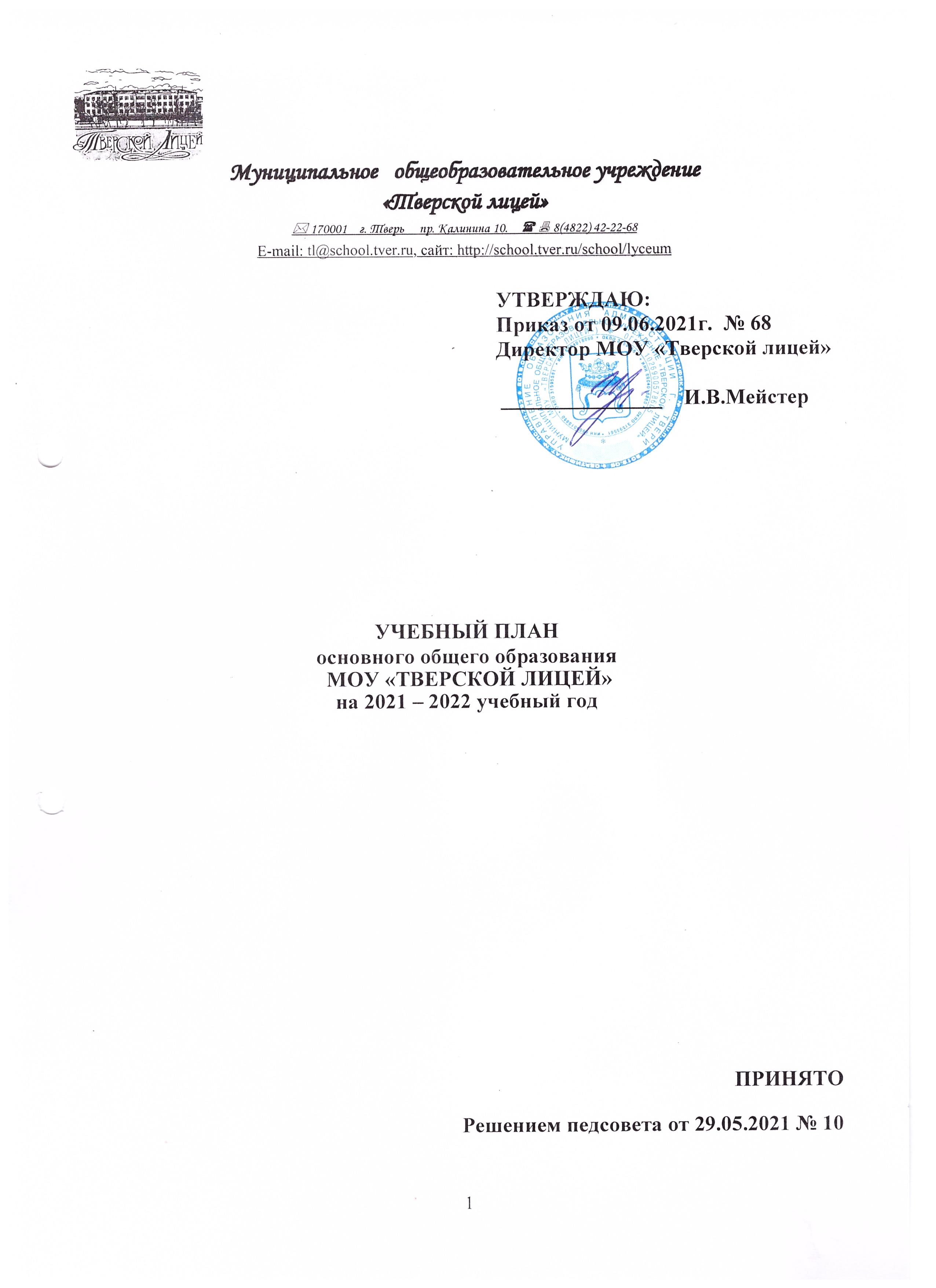 СодержаниеУТВЕРЖДАЮ:                    Приказ от 09.06.2021г. № 68         Директор МОУ «Тверской лицей»          _______________ И.В.Мейстер1. РЕЖИМ РАБОТЫ МОУ «ТВЕРСКОЙ ЛИЦЕЙ»В 2021 - 2022 учебном году в МОУ «Тверской лицей» на уровне основного общего образования планируется обучать 15 классов-комплектов.  Обучение осуществляется в 2 смены. Во вторую смену обучаются параллели    6- х и 7- х классов. Лицей работает по шестидневной рабочей неделе. Начало учебного дня (первая смена) - 8 часов 30 минут, окончание шестого урока - в 14 часов 10 минут, начало 1 урока во второй смене в 13-25, начало факультативных часов, индивидуальных и групповых занятий, а также кружков и секций для 5-9 классов с 15 часов до 18 часов для первой смены, с 12 до 13-40 для второй смены.Продолжительность уроков – 45 минут.Расписание звонков:       Учебный год в лицее начинается 1 сентября.Продолжительность учебного года в 5-х – 9-х классах от 34 до 37 недель с учетом экзаменационного периода и профильной практики.Продолжительность каникул в течение учебного года – не менее 30 календарных дней, летом - не менее 8 календарных недель. Распределение учебного времени учащихся 5-9 классов осуществляется по триместровой системе. Триместры предполагают равномерное деление учебной нагрузки в течение учебного года: по три месяца. Каждый триместр, в свою очередь делится на две части, между которыми предполагаются рабочие каникулы. 2. ГОДОВОЙ КАЛЕНДАРНЫЙ ГРАФИК МОУ «ТВЕРСКОЙ ЛИЦЕЙ»  Сроки государственной (итоговой) аттестации определяются положением «Об итоговой аттестации выпускников общеобразовательных учреждений», приказами и рекомендациями Управления образования Администрации города Твери. Промежуточная аттестация происходит в конце каждого триместра (ноябрь, февраль, май).Продолжительность учебного года по классам с учетом экзаменационного периода и профильной практики:5-8 классы -  35 недель9 классы -     37 недель3. ПОЯСНИТЕЛЬНАЯ    ЗАПИСКАк учебному плану Тверского лицея на 2021-2022 учебный годСпецификой учебного плана является:Обучение 5 – 9 -х классов по программам ФГОС ООО;поддержка практики предпрофильного изучения отдельных дисциплин; поддержка освоения и использования информационных и коммуникационных технологий в различных дисциплинах; повышение объема учебного времени, отводимого на освоение иностранных языков и обучение второму иностранному языку; особое внимание формированию экономической и экологической компетентности лицеистов; модернизация математического образования в направлении развития наиболее современных и наиболее востребованных практикой разделов; особая роль математики, физики, информатики и ИКТ.3.1. ОБЩАЯ ХАРАКТЕРИСТИКА УЧЕБНОГО ПЛАНА         Учебный план Тверского лицея на 2021-2022 учебный год разработан в соответствии с законом Российской Федерации «Об образовании в Российской Федерации» от 29 декабря 2012 года №273-ФЗ, Приказом Министерства образования РФ от 09.03.2004 г. №1312 «Об утверждении федерального базисного учебного плана и примерных учебных планов для образовательных учреждений Российской Федерации, реализующих программы общего образования», региональным базисным планом ОУ Тверской области.          Учебный план Тверского лицея направлен на достижение следующих целей:формирование общей культуры личности обучающихся на основе усвоения минимума содержания образовательных программ, их адаптации к жизни в обществе, создание основы для осознанного выбора и последующего освоения профессиональных образовательных программ;воспитание гражданственности, уважения к правам и свободе человека, трудолюбия, любви к окружающей природе, Родине, семье.        Учебный план Тверского лицея является звеном системы непрерывного образования и дает расширенное, углубленное образование по отдельным предметам двух-трех образовательных областей с учетом интересов учащихся и уровнем их подготовки.  Предполагает различные виды учебно-развивающей деятельности отдельных предметов.       В учебном плане отведено место для реализации творческих способностей через включение их в научную и исследовательскую работу.Нормативно-правовая база учебного плана МОУ «Тверской лицей».Учебный план лицея разработан на основе следующих нормативных документов: Нормативно-правовые документы Федерального уровня:Закон Российской Федерации «Об образовании в Российской Федерации» от 29 декабря 2012 года №273-ФЗ Национальная доктрина образования, утвержденная Правительством Российской Федерации 4.10.2000года (постановление правительства РФ №751 от 04.10.2000г.)Письмо Министерства образования и науки РФ №03-1263 от 07.07.2005г. «О примерных программах по учебным предметам федерального базисного учебного плана».Приказ Министерства образования Российской Федерации от 5 марта 2004г. № 1089. «Об утверждении федерального компонента государственных образовательных стандартов начального общего, основного общего и среднего (полного) общего образования».Приказ Министерства образования Российской Федерации от 9 марта 2004г. №1312. «Об утверждении федерального базисного учебного плана и примерных учебных планов для образовательных учреждений Российской Федерации, реализующих программы общего образования».Федеральный базисный учебный план для образовательных учреждений РФ, реализующих программы общего образованияМетодические письма о преподавании учебных предметов федерального базисного учебного плана в условиях введения федерального компонента государственного стандарта общего образования.Приказ Министерства образования и науки Российской Федерацииот «17» декабря 2010 г. № 1897 «Федеральный государственный образовательный стандарт основного общего образования»Приказ Минобрнауки России   N 986 от"04" октября 2010 г "Об утверждении федеральных требований к образовательным учреждениям в части минимальной оснащенности учебного процесса и оборудования учебных помещений". Зарегистрирован Минюстом России 3 февраля 2011 г., регистрационный N 19682;         Письмо Министерства образования и науки РФ от 19 апреля 2011 г. N 03-255"О введении федерального государственного образовательного стандарта общего образования"Письмо Департамента общего образования Минобрнауки России N 03-296 от 12 мая 2011 г. «Об организации внеурочной деятельности при введении федерального государственного образовательного стандарта общего образования» Федеральный государственный образовательный стандарт основного общего образования (приказ Минобрнауки России от 17.12.2010 №1897): в ред. приказов Минобрнауки России от 29.12.2014 N 1644, от 31.12.2015 N 1577                                            Порядок организации и осуществления образовательной деятельности по основным общеобразовательным программам – образовательным программам начального общего, основного общего и среднего общего образования (приказ Минобрнауки России от 30.08.2013 №1015)СанПин 2.4.2.2821-10 «Санитарно-эпидемиологические требования к условиям и организации обучения в общеобразовательных учреждениях» (постановление Главного государственного санитарного врача РФ от 29.12.2010 №189) с изменениями и дополнениямиПримерная основная образовательная программа основного общего образования (fgosreestr.ru)Учебный план основного общего образования (5-9 классы) ФГОС ООО с                        изменениями от 31.12.2015 №1577 Нормативно-правовые акты регионального уровня:Методические рекомендации ТОИУУ по составлению Базисного учебного плана. Методические рекомендации ТОИУУ по преподаванию регионально-национального компонента Базисного учебного плана предмета «Краеведение». Приказ от 12.02.2012г. № 148/ПК «Об опережающем введении федерального государственного образовательного стандарта основного общего образования в общеобразовательных учреждениях Тверской области в 2012-2013 учебном году».Приказ МО Тверской области № 1018/ПК от 14.05.2012 года «Об утверждении регионального Базисного учебного плана для образовательных учреждений Тверской области, реализующих программы общего образования».Нормативно-правовые акты муниципального уровня:Методические рекомендации по составлению учебного плана.  Нормативно-правовые документы лицея:Устав Основная образовательная программа основного общего образованияОбразовательные программы лицеяПрограмма развития лицеяПротоколы научно-методического совета, кафедр3.2. СТРУКТУРА УЧЕБНОГО ПЛАНА. Учебный план обеспечивает полноценное представление всех предметов образовательных областей, а именно:- русский язык, литература, иностранный язык, родной язык (русский), родная литература (русская), второй иностранный язык- математика и информатика (математика, алгебра, геометрия, информатика)-общественно–научные предметы (история, обществознание, география)- естественнонаучные предметы (физика, химия, биология) - искусство (изобразительное искусство, музыка)- физическая культура и ОБЖ- технология- ОДНКНР Все предметы, изучаемые в лицее, делятся на 2 блока:1 блок - предметы базисного компонента2 блок - предметы, развивающие способности лицеистов во внеурочной деятельностиУчебный план состоит из базисного, регионального и лицейского компонентов. Кроме того, в 5-9 классах выделены часы на факультативы, групповые занятия и индивидуальные консультации.3.3.  СТРУКТУРА ЛИЦЕЯ НА УРОВНЕ ОСНОВНОГО ОБЩЕГО ОБРАЗОВАНИЯОбучение в лицее на уровне основного общего образования ведется в 5-9 классах.В 5-7-х классах учебный год завершается творческим, профильным лагерем.В 8-х классах учебный год завершается трудовой и учебно-биогеографической практикой.В 9-х классах учебный год завершается предпрофильной ознакомительной практикой по четырем имеющимся в лицее профилям.Обоснование логики выстраивания образовательной вертикали.         В соответствии с целями и задачами лицея учебный план составляется с учетом углубленного профильного обучения в 10-11 классах. В связи с этим в учебном плане нашла отражение и будет главным ориентиром на будущее специальная довузовская подготовка учащихся по отдельным предметам, подкрепленная усиленными программами по математике, физике, химии, биологии, экономике и информационным технологиям. Основу учебного плана Тверского лицея составляет базисный учебный план с включением в него предметов регионального и лицейского компонентов.В настоящий момент общим направлением в образовательной деятельности Тверского лицея стало естественно-техническое направление. 3.4. УЧЕБНЫЕ ПЛАНЫ ПО УРОВНЯМ ОБУЧЕНИЯ Основное общее образование (5-9 классы).        Цели и задачи:обеспечить развитие устойчивого интереса к учебе путем создания положительной мотивации учения;овладение обучающимися общеучебными умениями и навыками;формирование приемов практической и учебной работы; углубление знаний по основному иностранному языку и овладение вторым языком.Базовые общеобразовательные учебные предметы – учебные предметы федерального компонента направлены на завершение общеобразовательной подготовки обучающихся и являются обязательными для всех учащихся во всех профилях обучения. Федеральный базисный учебный план предполагает функционально полный, но минимальный их набор. Обязательными базовыми общеобразовательными учебными предметами являются Русский язык, Литература, Родной язык (русский), Родная литература (русская), Иностранные языки, Математика и информатика, Общественно-научные предметы, Естественнонаучные предметы, Искусство, Технология, Физическая культура, ОБЖ, ОДНКНР.Учебный план основного общего образования            для V - IX классов. Учебный план основного общего образования обеспечивает введение в действие и реализацию требований Стандарта, определяет общий объём нагрузки и максимальный объём аудиторной нагрузки обучающихся, состав и структуру обязательных предметных областей по классам (годам обучения). В учебный план входят следующие обязательные предметные области:Русский язык и литература Родной язык и родная литератураИностранный языкВторой иностранный языкМатематика и информатикаОбщественно-научные предметыЕстественнонаучные предметыИскусствоТехнологияФизическая культура и ОБЖОсновы духовно-нравственной культуры народов РоссииУчебный план предусматривает учебный курс, обеспечивающий образовательные потребности и интересы обучающихся, в том числе этнокультурные. Особенности образования на втором уровне обученияОбразование на втором уровне обучения строится по учебным планам общеобразовательного направления ФГОС. Предметы федерального и регионального компонентов изучаются в полном объёме. Для основного общего образования (ФГС ООО) в лицее используется 3 вариант примерного недельного учебного плана с учетом изучения второго иностранного языка.Базовые предметы Образовательная область русский язык, литература, родной язык (русский), родная литература (русская), иностранный язык, второй иностранный язык    Данная образовательная область включает изучение русского языка, литературы, родного языка (русского), родной литературы (русской), иностранного языка и второго иностранного языка. Основная цель обучения русскому языку состоит в том, чтобы обеспечить языковое развитие учащихся, помочь им овладеть языковой деятельностью на родном языке; сформировать умения и навыки грамотного письма, рационального чтения, полноценного восприятия звуковой речи.5 классы – 5 часов6 классы - 6 часов7 классы - 4 часа (+1 час из лицейского компонента)8 классы - 3 часа9 классы – 3 часаИзучение литературы предусматривает следующую расчасовку предмета по годам обучения:5 классы – 3 часа6 классы – 3 часа7 классы - 2 часа 8 классы - 2 часа9 классы – 3 часаРодной язык (русский) и родная литература (русская) изучаются в 5, 6, 7, 9 классах в объеме 1 часа (по 0,5 на каждый предмет).Предметы, включенные в область «Иностранный язык» и «Второй иностранный язык», представлены английским и немецким языком соответственно.Образовательная область математика и информатика Образовательная область математика и информатика включает изучение математики в 5-6 классе по 5 часов в неделю, изучение алгебры, геометрии, информатики в 7-9 классе по 3,2,1 часу в неделю соответственно.Образовательная область общественно – научные предметы Образовательная область общественно – научные предметы включает изучение истории России, всеобщей истории – 2 часа в неделю в 5-8 классах, 3ч – в 9 классе; обществознание – 1 час в неделю 6-9 классы, географии 1 час в неделю в 5-6 и 2 часа в неделю в 7-9 классах. Образовательная область "Естественнонаучные предметы"Образовательная область выдержана в рамках БУПа и представлена биологией, химией и физикой с последующей расчасовкой в неделю:Цикл предметов дополняют факультативные и дополнительные занятия, а также научно-исследовательская деятельность учащихся по предметам. Образовательная область «Искусство»         Представлена предметами «Изобразительное искусство» в 5-8 и «Музыка» в 5 – 8 классах  по 1 часу в неделю.           Образовательная область "Физическая культура и ОБЖ"       Основы безопасности жизнедеятельности преподаются в 8-9 классе 1 час в неделю для выработки у учащихся минимальных необходимых знаний в области сохранения собственной жизни как в обычных бытовых ситуациях, так и в экстремальных.Образовательная область "Технология"Образовательная область "Технология» в 5-8 классах представлена следующей схемой: 5-7 классы изучают предмет технология 2 часа в неделю, 8-е классы изучают предмет «Технология» 1 час в неделю.   3.5. МЕЖПРЕДМЕТНЫЕ СВЯЗИ          Учебный план Тверского лицея является основным нормативным документом, регламентирующим организацию и содержание образовательного процесса, а также профильность и личностно ориентированный подход.Учебный год в 5-8 классах заканчивается 29 мая. Окончание учебного года в 9 классах регламентируется «Положением о государственной итоговой аттестации». В 5-8 классах проводится промежуточная аттестация. Учащиеся 9 классов проходят профильную учебную практику на базе государственных и коммерческих вузов города Твери, социально-государственных  и значимых организациях.        Трудовая, учебная и исследовательская практика составляют: 5 классы – 5 дней (учебная и трудовая практика)6 классы – 5 дней (учебная и трудовая практика)7 классы – 10 дней (5 дней учебная, 5 дней – трудовая) 8 классы - 10 дней, (5 дней учебная, 5 дней – трудовая)9 классы - 10 дней, (5 дней учебная, 5 дней – трудовая)Учебные (предпрофильная) практики осуществляются на базе Тверских вузов и предприятий города, с которыми заключены соответствующие договоры.Тверской лицей имеет договоры о сотрудничестве со следующими факультетами и вузами: ТвГУ (факультеты: биологический, романо-германский, химический, математический, физико-технологический, филологический, экономический)ТГУ (АСУ, гуманитарный, химико-технологический)ТГМУИнститут экологии и праваинститут «Верхневолжье»Высшая школа предпринимательстваКроме перечисленных Тверских вузов, учащиеся лицея принимают активное участие в олимпиадных программах различных Московских вузов: в т.ч. МГУ, Университета им. Баумана, МГПУ и др.Трудовая практика осуществляется на базе лицея и включает следующие виды работ:1. Работа на прилицейской территорииУборка и благоустройство территории     2. Работа в здании лицеяРемонт мебелиУборка кабинетовМежпредметные связи и пути реализации.           Межпредметные связи – взаимная согласованность учебных программ, обусловленных системой науки и дидактических целей. Межпредметные связи служат способом раскрытия содержания обучения современных тенденций развития науки, возникающих под воздействием интеграции: социализации, гуманизации, теоретизации, математизации.            Виды межпредметных связей:фактические связи – связи между предметами на уровне фактов;понятийные связи, направленные на формирование понятий, общих для родственных предметов;теоретические связи – система научных знаний в определенной предметной области;философские связи, отражающие категории материалистической диалектики.3.6. ФОРМЫ, МЕТОДЫ И СРЕДСТВА ОБУЧЕНИЯ В МОУ «ТВЕРСКОЙ ЛИЦЕЙ»    Формы обучения:классно-урочная; индивидуальное обучение; индивидуально-групповая;система взаимного обучения (работа в парах, группах, группах сменного состава, разновозрастных группах); система индивидуализированного обучения (по темпу работы, возможностям обучающихся, способностям).Методы обучения:  словесные:рассказ, объяснение, беседа - беседа-сообщение, беседа закрепляющая, беседа индивидуальная, фронтальная учебная дискуссия, лекция – тематическая, обзорная, работа с книгой (конспектирование, составление плана, тезирование, цитирование, аннотирование, рецензирование, составление справки, составление формально логической модели, составление матрицы идей, составление тематического тезауруса);наглядные:демонстрационный, иллюстрационный, видео, мультимедиа, интерактивная доска;практические:упражнения (устные, письменные, графические, учебно-трудовые; по степени самостоятельности – воспроизводящие и тренировочные), лабораторные работы, практические работы, проектная деятельность учащихся, исследовательские работы.4. СЕТКА ЧАСОВ4.1. УЧЕБНЫЙ ПЛАН 5 - 9 КЛАССЫ (ФГОС)           На основании писем  Минобрнауки России от 25.05.2016 № 08-761 «Об изучении предметных областей: «Основы религиозных культур и светской этики» и «Основы духовно-нравственной культуры народов России», Министерства образования Тверской области от 10.06.2016 № 29/8476-05,  Министерства образования Тверской области от 25.06.2016 №9214-05,    Министерства образования Тверской области от 19.08.2016 «О результатах проверок образовательных организаций Тверской области, участвующих в опережающем введении ФГОС ООО» и Методических рекомендаций по изучению предметных областей    «Основы религиозных культур и светской этики» и «Основы духовно-нравственной культуры народов России» в 5-х классах изучение предметной области «Основы духовно-нравственной культуры народов России» включен в учебный план 1 час в неделюУчебный план внеурочной деятельности 5-9 классовОсновные разделы программы (модули по выполнению дел)  Время, отводимое на внеурочную деятельность, определяется лицеем. Внеурочная деятельность организуется по направлениям развития личности: Научно-познавательноеХудожественно-эстетическоеСпортивно-оздоровительное и экологическоеСоциальноеДуховно-нравственное Внеурочная деятельность организуется в таких формах, как кружки, художественные студии, спортивные клубы и секции, юношеские организации, краеведческая работа, научно-практические конференции, школьные научные общества, олимпиады, поисковые и научные исследования, общественно полезные практики, военно-патриотические объединения и т. д. Формы организации образовательного процесса, чередование урочной и внеурочной деятельности в рамках реализации основной образовательной программы основного общего образования определяет лицей.4.2. УЧЕБНЫЙ ПЛАН МОУ «ТВЕРСКОЙ ЛИЦЕЙ»для организации индивидуальной и внеурочной работы по развитию творческой и исследовательской деятельности лицеистовна 2021 – 2022 учебный год   ПРИНЯТОРешением педсовета от  _. 0_. 2021 № _УЧЕБНЫЙ ПЛАН Тверского лицея для организации индивидуальной и внеурочной работы по развитию творческой и исследовательской деятельности лицеистов 5 – 9 классы (2021 – 2022 учебный год)  УМКОСНОВНОЕ ОБЩЕЕ ОБРАЗОВАНИЕ1. РЕЖИМ РАБОТЫ ЛИЦЕЯ3-42. ГОДОВОЙ КАЛЕНДАРНЫЙ ГРАФИК43. ПОЯСНИТЕЛЬНАЯ ЗАПИСКА43.1. ОБЩАЯ ХАРАКТЕРИСТИКА УЧЕБНОГО ПЛАНА, ОСОБЕННОСТИ ОУ5-73.2. СТРУКТУРА УЧЕБНОГО ПЛАНА73.3. СТРУКТУРА ЛИЦЕЯ83.4. УЧЕБНЫЕ ПЛАНЫ ПО УРОВНЯМ ОБУЧЕНИЯ 8-113.5. МЕЖПРЕДМЕТНЫЕ СВЯЗИ11-123.6. ФОРМЫ, МЕТОДЫ И СРЕДСТВА ОБУЧЕНИЯ В МОУ «ТВЕРСКОЙ ЛИЦЕЙ»124. СЕТКА ЧАСОВ  134.1. УЧЕБНЫЙ ПЛАН 5 - 9 классы (2021 – 2022 учебный год) по ФГОС13-165. УЧЕБНЫЙ ПЛАН МОУ «ТВЕРСКОЙ ЛИЦЕЙ» для организации   индивидуальной и внеурочной работы по развитию творческой и исследовательской деятельности лицеистов17-186. УМК. Основное общее образование19-25№ п/пКлассКол-во учащихся в классе5.1305.2315.3306.1326.2336.3327.1327.2327.3328.1298.2318.3299.1299.2329.330Итого1 смена1 смена2 смена2 смена1 урок 8-30 – 9-151 урок13-25 – 14-102 урок 9-25 – 10-102 урок14-20 – 15-053 урок10-30 – 11-153 урок15-25 – 16-104 урок11-35 – 12-20 4 урок16-30 – 17-155 урок12-30 – 13-155 урок17-25 – 18-106 урок13-25 – 14-106 урок18-20 – 19-057 урок14-20 – 15-05ТриместрДата Дата Продолжительность (количество учебных недель)Начало триместраОкончание триместраПродолжительность (количество учебных недель)1 триместр01.09.202130.11.2021122 триместр01.12.202128.02.2022113 триместр01.03.202230.05.202212 Продолжительность каникул в течение учебного года: Продолжительность каникул в течение учебного года: Продолжительность каникул в течение учебного года: Продолжительность каникул в течение учебного года:Дата начала каникулДата окончания каникулПродолжительность в дняхОсенние 30.10.202107.11.20219Зимние 30.12.202109.01.202211Весенние 18.03.202227.03.202210КлассыИностранный язык (английский)Второй иностранный язык (немецкий)5 классы3 часа2 часа6 классы  3 часа2 часа7 классы 3 часа2 часа8 классы 3 часа2 часа9 классы3 часа2 часаКлассыБиологияХимияФизика5 классы1 час6 классы  1 час7 классы 1 час2 часа8 классы 2 часа2 часа2 часа9 классы2 часа2 часа3 часа                     УТВЕРЖДАЮ:            Приказ № _ от 0_.0_.2021 г.           Директор МОУ «Тверской лицей»        _____________________ И.В. Мейстер Предметные областиУчебныепредметыКлассыУчебныепредметыКлассыПредметные областиУчебныепредметыКлассыУчебныепредметыКлассы56789Обязательная частьОбязательная частьОсновноеОсновноеОсновноеОсновноеОсновноеРусский язык и литература Русский языкРусский язык56433Русский язык и литература ЛитератураЛитература33223Родной язык и родная литератураРодной (русский) языкРодной (русский) язык0,50,50,50,5Родной язык и родная литератураРодная (русская) литератураРодная (русская) литература0,50,50,50,5Иностранные языкиИностранный языкИностранный язык33333Иностранные языкиВторой иностранный языкВторой иностранный язык22222Математика и информатикаМатематикаМатематика55Математика и информатикаАлгебраАлгебра333Математика и информатикаГеометрияГеометрия222Математика и информатикаИнформатикаИнформатика111Общественно-научные предметыИстория РоссииВсеобщая историяИстория РоссииВсеобщая история22223Общественно-научные предметыОбществознаниеОбществознание1111Общественно-научные предметыГеографияГеография11222Естественно-научные предметыФизикаФизика223Естественно-научные предметыХимияХимия22Естественно-научные предметыБиологияБиология11122ИскусствоМузыкаМузыка1111ИскусствоИзобразительное искусствоИзобразительное искусство1111ТехнологияТехнологияТехнология2221Физическая культура и ОБЖОБЖОБЖ11Физическая культура и ОБЖФизическая культураФизическая культура33333«ОДНКНР»«ОДНКНР»«Основы духовно-нравственной культуры народов России»1ИтогоИтогоИтого3132323435Часть, формируемая участниками образовательных отношений:                              Русский язык Часть, формируемая участниками образовательных отношений:                              Русский язык Часть, формируемая участниками образовательных отношений:                              Русский язык 1ИтогоИтогоИтого3132343435Максимально допустимая недельная нагрузкаМаксимально допустимая недельная нагрузкаМаксимально допустимая недельная нагрузка3233353636НаправлениеВиды деятельностиФорма реализации5 класс(кол-во часов за год)6 класс (кол-во часов за год)7 класс(кол-вочасовза год)8 класс(кол-во часов за год)9 класс(кол-во часов за год)Научно-познавательноеПознавательнаяПроектнаяИгроваяФакультативы22111Научно-познавательноеПознавательнаяПроектнаяИгроваяИсследовательские проекты в рамках  учебных дисциплин23111Научно-познавательноеПознавательнаяПроектнаяИгроваяПредметные экскурсии55111Научно-познавательноеПознавательнаяПроектнаяИгроваяЭкскурсии  профориентационной направленности (социальные объекты, предприятия, учреждения города и области)22111Научно-познавательноеПознавательнаяПроектнаяИгроваяУчастие в научно-практических конференциях, городских  конкурсах проектно-исследовательских работ, олимпиадах («Олимпус», «Медвежонок») и др.       2      6 111Научно-познавательноеПознавательнаяПроектнаяИгроваяУчастие в интеллектуально-творческом марафоне (проектной трехдневке)66222Научно-познавательноеПознавательнаяПроектнаяИгроваяПредметные игры, брейн-ринги22111Художественно-эстетическоеПознавательнаяИгроваяХудожественное творчество Досугово-развлекательная«Творческие мастерские»:изготовление открыток, сувениров, элементов оформления и др.33222Художественно-эстетическоеПознавательнаяИгроваяХудожественное творчество Досугово-развлекательнаяПосещение музеев, выставок, картинной галереи, библиотек, театров и кинотеатровЭкскурсии (Тверская область,  Москва, Клин )65444Художественно-эстетическоеПознавательнаяИгроваяХудожественное творчество Досугово-развлекательнаяУчастие в праздничных концертах лицея и класса, фестивалях творчества. День именинника, концерты для родителей КТД  «Давайте знакомиться» «Новогодний марафон»107444Спортивно-оздоровительное экологическоеСпортивно-оздоровительнаяТуристический слет33222Спортивно-оздоровительное экологическоеСпортивно-оздоровительнаяУчастие  в Декаднике «За здоровый образ жизни!»22222Спортивно-оздоровительное экологическоеСпортивно-оздоровительнаяДень ЗдоровьяУчастие в лицейских спортивных праздниках и соревнованиях44222Спортивно-оздоровительное экологическоеСпортивно-оздоровительнаяУчастие в Неделе естественных наукВыставки рисунков («Берегите природу», «Мы - за здоровый образ жизни» и др.)22222СоциальноеПроектнаяТрудоваяСоциальное творчество (социально-преобразовательная деятельность)Участие в Декаде правовой культуры «Я – человек, я – гражданин!»22111СоциальноеПроектнаяТрудоваяСоциальное творчество (социально-преобразовательная деятельность)Социальные и экологические проекты22222СоциальноеПроектнаяТрудоваяСоциальное творчество (социально-преобразовательная деятельность)Участие в акциях: «Помоги сверстнику» (городской социальный приют) «Благодарные потомки»66111Духовно-нравственноеПроблемно-ценностное общениеХудожественное творчество Встречи с ветеранами войны и труда. 22222Духовно-нравственноеПроблемно-ценностное общениеХудожественное творчествоПраздник, посвященный Дню Матери32111Духовно-нравственноеПроблемно-ценностное общениеХудожественное творчествоВыставки: «Увлечения моей семьи», «Мама милая моя»Презентации: «Я и моя семья»,«Традиции моей семьи» и др.22111Духовно-нравственноеОсновы духовно – нравственной культуры народов России «ОДКНР»1ИТОГО3434343434   УТВЕРЖДАЮ:Приказ № ____ от 0_.0_.2021 г.Директор МОУ « Тверской лицей»________________________ И.В.МейстерОБРАЗОВАТЕЛЬНЫЕ ОБЛАСТИПредметы5-9 класс5-9 классВид деятельностиОБРАЗОВАТЕЛЬНЫЕ ОБЛАСТИПредметы5-89Вид деятельностиФИЛОЛОГИЯНемецкий языкнаучное общ.ФИЛОЛОГИЯИстория11научное общ.ФИЛОЛОГИЯПсихология1научное общ.ЭКОНОМИКАГеография2научное общ.ЕСТЕСТВОЗНАНИЕБиология 1C1s^.1научное общ.ЕСТЕСТВОЗНАНИЕЕСТЕСТВОЗНАНИЕФизикаспецкурсЕСТЕСТВОЗНАНИЕФизикалекции и лабор.ЕСТЕСТВОЗНАНИЕХимиялекции и лабор.ТЕХНОЛОГИЯИнформатика11научное общ.ТЕХНОЛОГИЯИнформационные технологии и программирование1спецкурсТЕХНОЛОГИЯИнформационные технологии и программированиепрактикаТЕХНОЛОГИЯИнформационные технологии и программирование3научное общ.Предпрофильная подготовка и профессиональное самоопределение44Специализированные направленияЛекции и лабораторные работы – 560 часовЛекции и лабораторные работы – 560 часовЛекции и лабораторные работы – 560 часовЛекции и лабораторные работы – 560 часовЛекции и лабораторные работы – 560 часовЛетняя полевая практика (дальняя и ближняя) – 100 часовЛетняя полевая практика (дальняя и ближняя) – 100 часовЛетняя полевая практика (дальняя и ближняя) – 100 часовЛетняя полевая практика (дальняя и ближняя) – 100 часовЛетняя полевая практика (дальняя и ближняя) – 100 часовСпецкурсы и учебные практики – 240 часовСпецкурсы и учебные практики – 240 часовСпецкурсы и учебные практики – 240 часовСпецкурсы и учебные практики – 240 часовСпецкурсы и учебные практики – 240 часовЛицейские научные общества – 600 часовЛицейские научные общества – 600 часовЛицейские научные общества – 600 часовЛицейские научные общества – 600 часовЛицейские научные общества – 600 часовТрудовая практика (5 дней, 15 часов)Трудовая практика (5 дней, 15 часов)Трудовая практика (5 дней, 15 часов)Трудовая практика (5 дней, 15 часов)Трудовая практика (5 дней, 15 часов)№п/пКлассПредметПрограммаПрограммаПрограммаУчебникУчебникУчебникУчебник№п/пКлассПредметНазвание(вид)АвторГод изданияНазвание(вид)АвторГод изданияОбеспе-ченность12345678910РУССКИЙ ЯЗЫКРУССКИЙ ЯЗЫКРУССКИЙ ЯЗЫКРУССКИЙ ЯЗЫКРУССКИЙ ЯЗЫКРУССКИЙ ЯЗЫКРУССКИЙ ЯЗЫКРУССКИЙ ЯЗЫКРУССКИЙ ЯЗЫКРУССКИЙ ЯЗЫК15Русский языкРусский язык.5кл. ФГОС2012Русский язык. 5 кл.ФГОСЛадыженская Т.А., Баранов М.Т., Тростенцова Л.А. и др.2012100%26Русский языкРусский язык.6 кл. ФГОС2013Русский язык. 6 кл.ФГОСБаранов М.Т., Ладыженская Т.А.,  Тростенцова Л.А.и др.2013100%37Русский язык.Русский язык.7 классФГОС 2014Русский язык. 7 кл.ФГОСБаранов М.Т., Ладыженская Т.А.,  Тростенцова Л.А.и др.2016100%48Русский язык Русский язык.8 классФГОС2015Русский язык. 8 кл.ФГОСТростенцова Л.А., Ладыженская Т.А., Дейкина А.Д., Александрова О.М.2016100%59Русский языкРусский язык.5-9 кл. ФГОС2015Русский язык. 9 кл.ФГОСТростенцова Л.А., Ладыженская Т.А., Дейкина А.Д., Александрова О.М.2016100%ЛИТЕРАТУРАЛИТЕРАТУРАЛИТЕРАТУРАЛИТЕРАТУРАЛИТЕРАТУРАЛИТЕРАТУРАЛИТЕРАТУРАЛИТЕРАТУРАЛИТЕРАТУРАЛИТЕРАТУРА65Литература Литература5 кл. ФГОС2012Литература.5 кл.Ч.1,2.ФГОСКоровина В. Я.,Журавлев В.П.,Коровин В.И.2013100%76ЛитератураЛитература6  кл. ФГОС2012Литература.6 кл.Ч.1, 2.ФГОСПолухина В.П., Коровина В.Я. Журавлев В.П.и др./под ред. Коровиной В.Я./2013100%87ЛитератураЛитература7 кл.ФГОС2012Литература.7 кл. Ч. 1 и 2.Полухина В.П., Коровина В.Я. Журавлев В.П.и др./под ред. Коровиной В.Я./2016100%98ЛитератураЛитература   8 кл.ФГОС 2012Литература.8 кл.Ч. 1,2.ФГОСКоровина В. Я.,Журавлев В.П.,Коровин В.И.2016100%109ЛитератураЛитература5-11 кл.ФГОС2015Литература.9 кл.Ч. 1,2.ФГОСКоровина В. Я.,Коровин В.И.,Журавлев В.П.Збарский И.С. /под ред. В.Я.Коровиной/ 2016100%ИНОСТРАННЫЙ ЯЗЫКИНОСТРАННЫЙ ЯЗЫКИНОСТРАННЫЙ ЯЗЫКИНОСТРАННЫЙ ЯЗЫКИНОСТРАННЫЙ ЯЗЫКИНОСТРАННЫЙ ЯЗЫКИНОСТРАННЫЙ ЯЗЫКИНОСТРАННЫЙ ЯЗЫКИНОСТРАННЫЙ ЯЗЫКИНОСТРАННЫЙ ЯЗЫК115Английский язык(основной язык)Английский язык. 5 кл.ФГОС2012Английский язык. 5 кл.ФГОСВаулина Ю.Е.,Дули Д.,Подоляко О.Е. и др.2016100%126Английский язык(основной язык)Английский язык. 6  кл. ФГОС2012Английский язык. 6 кл.ФГОСВаулина Ю.Е.,Дули Д.,Подоляко О.Е. и др.2016100%137Английский язык(основной язык)Английский язык. 7 кл.ФГОС2012Английский язык, 7 кл.ФГОСВаулина Ю.Е.,Дули Д.,Подоляко О.Е. и др.2017100%148Английский язык(основной язык)Английский язык. 8 кл.ФГОС2015Английский язык, 8 кл.ФГОСВаулина Ю.Е.,Дули Д.,Подоляко О.Е. и др.2017100%159Английский язык(основной язык)Английский язык. 5-11 кл.ФГОС2015Английский язык, 9 кл. SpotlightФГОСВаулина Ю.Е.,Дули Д.,Подоляко О.Е. и др.2016100%165Немецкий язык(второй  язык)Немец-кий язык.5 кл. ФГОС2012Немецкий язык. 5 клФГОСАверин М..М, Джин Ф., Рорман Л.И. др.2013100%176Немецкий язык(второй  язык)Немец-кий язык.6 кл. ФГОС2012Немецкий язык. 6 клФГОСАверин М..М, Джин Ф., Рорман Л.И. др.2013100%187Немецкий язык(второй язык)Немец-кий язык.7 кл.ФГОС2012Немецкий язык.7 кл.ФГОСАверин М..М, Джин Ф., Рорман Л.И. др.2014100%198Немецкий язык (второй язык)Немец-кий язык.8 классФГОС2012Немецкий язык.8 кл.ФГОСАверин М..М, Джин Ф., Рорман Л.И. Ризу Г.2014100%209Немецкий язык.(второй язык)Немец-кий язык.5-9 кл.ФГОС2015Немецкий язык.9 кл.ФГОСАверин М..М, Джин Ф., Рорман Л.И. др.2015100%МАТЕМАТИКАМАТЕМАТИКАМАТЕМАТИКАМАТЕМАТИКАМАТЕМАТИКАМАТЕМАТИКАМАТЕМАТИКАМАТЕМАТИКАМАТЕМАТИКАМАТЕМАТИКА215МатематикаМатематика5 кл. ФГОС2012Математика. 5 кл.ФГОСА.Г.Мерзляк, В.Б.Полонский, М.С.Якир2018100%226МатематикаМатематика.ФГОС2012Математика.6 кл.ФГОСА.Г.Мерзляк, В.Б.Полонский, М.С.Якир2019100%237АлгебраАлгебра7 кл.ФГОС2012Алгебра. 7 кл.ФГОСКолягин Ю.М.,Ткачева М.В., Федорова Н.Е., Шабунин М.И.2014100%248Алгебра Алгебра8 кл.ФГОС2012Алгебра, 8 кл.ФГОСКолягин Ю.М.,Ткачева М.В., Федорова Н.Е. и др.2015100%259АлгебраАлгебра9 кл.ФГОС2012Алгебра, 9 кл.ФГОСКолягин Ю.М.,Ткачева М.В., Федорова Н.Е. и др.2015100%267Геометрия              Геометрия7-9ФГОС2012Геометрия. 7-9 кл.ФГОСАтанасян Л. С.,Бутузов В.Ф., Кадомцев С.Б. и др.2014100%278Геометрия              Геометрия7-9 кл.ФГОС2012Геометрия. 7-9 кл.ФГОСАтанасян Л. С.,Бутузов В.Ф., Кадомцев С.Б. и др..2015100%289Геометрия              Геометрия7-9 кл.ФГОС2012Геометрия. 7-9 кл.ФГОСАтанасян Л. С.,Бутузов В.Ф., Кадомцев С.Б. и др..2019100%ИНФОРМАТИКА ИНФОРМАТИКА ИНФОРМАТИКА ИНФОРМАТИКА ИНФОРМАТИКА ИНФОРМАТИКА ИНФОРМАТИКА ИНФОРМАТИКА ИНФОРМАТИКА ИНФОРМАТИКА 297Информационныетехнологии            Информатика 7 клФГОС2012Информатика 7 кл.ФГОСБосова Л. Л.Босова А.Ю.2014100%308Информационные технологии            Информатика .8 кл.ФГОС2012Информатика .8 кл.ФГОС Босова Л.Л.,Босова А.Ю.2015100%319    Информационные технологии            Информатика и ИКТ.9 кл. ФГОС2012Информатика и ИКТ.9 кл. ФГОСБосова Л.Л.,Босова А.Ю.2016100%ИСТОРИЯИСТОРИЯИСТОРИЯИСТОРИЯИСТОРИЯИСТОРИЯИСТОРИЯИСТОРИЯИСТОРИЯИСТОРИЯ325ИсторияВсеобщаяИстория:История древнего мира.5 кл.ФГОС2012История древнего мира. 5 кл.ФГОСВигасин А.А.,Годер Г.И.,Свенцицкая И.С. под ред.Искендерова А.А2016100%336ИсторияИстория России.В двух частях6 кл. ФГОС2012История России6 кл.ФГОСАрсентьев Н.М.,Данилов А.А.,Стефанович П.С.,Токарева А.Я. под ред.Торкунова А.В.2016100%346История Всеобщая история.История средних веков6 кл. ФГОС2012Всеобщая история.История средних веков6 классФГОСАгибалова Е.В.Донской Г.М. и др.2016100%357ИсторияВсеобщаяистория.История нового времени7 кл.ФГОС2012Всеобщая история. История нового времени.7 кл.ФГОСА.Я.Юдовская, П.А.Баранов Л.М.Ванюшкина  и др.2017100%367История ИсторияРоссии7 клФГОС2012История России. 7 кл. В 2-х частяхФГОСАрсентьев Н.М.,Данилов А.А.,Курукин И.В. под ред.Торкунова А.В.2017100%378ИсторияВсеобщаяИстория:Новая история.8 кл.ФГОС2012Всеобщая история. История нового времени. 1500-1800г.г.8 кл. ФГОСА.Я.Юдовская, П.А.Баранов Л.М.Ванюшкина  и др.2017100%388История ИсторияРоссии8 кл.ФГОС2012История России. 8 кл.ФГОСАрсентьев Н.М.,Данилов А.А.,Курукин И.В. под ред.Торкунова А.В.2016100%399ИсторияВсеобщаяистория. Новейшая история.9 кл.ФГОС 2016 Всеобщая история. Новейшая история.9 кл.Сороко-Цюпа О.С.,Сороко-Цюпа А.О.2016100%409История ИсторияРоссии9 кл.ФГОС2012История России.10 кл. В 3-х ч.ФГОСАрсентьев Н.М.,Данилов А.А.,Левандовский А.А. и др. под ред.Торкунова А.В.2016100%ОБЩЕСТВОЗНАНИЕ.ОБЩЕСТВОЗНАНИЕ.ОБЩЕСТВОЗНАНИЕ.ОБЩЕСТВОЗНАНИЕ.ОБЩЕСТВОЗНАНИЕ.ОБЩЕСТВОЗНАНИЕ.ОБЩЕСТВОЗНАНИЕ.ОБЩЕСТВОЗНАНИЕ.ОБЩЕСТВОЗНАНИЕ.ОБЩЕСТВОЗНАНИЕ.416ОбществознаниеОбществознание6  кл. ФГОС2012Обществознание.6 кл.ФГОСВиноградова Н.Ф., Городецкая Н.И., Иванова Л.Ф. и др. /под ред. Боголюбова Л.Н., Ивановой Л.Ф.2017100%427ОбществознаниеОбществознание7 кл.ФГОС2012Обществознание.7 кл.ФГОСБоголюбов Л.Н., Городецкая Н.И., Иванова Л.Ф. и др.2017100%438Обществознание Обществознание8кл.ФГОС2012Обществознание.8 кл.ФГОСБоголюбов Л.Н.,  Городецкая Н.И.,Иванова Л.Ф. и др./под ред. Боголюбова Л.Н., Лазебниковой А.Ю., Городецкой Н.И.2017100%449Обществознание Обществознание9кл.ФГОС2010Обществознание.9 кл.ФГОСБоголюбов Л.Н.,  Матвеев А.И.,ЖильцоваЕ.И. и  др./под ред.Боголюбова Л.Н.2017100%ГЕОГРАФИЯГЕОГРАФИЯГЕОГРАФИЯГЕОГРАФИЯГЕОГРАФИЯГЕОГРАФИЯГЕОГРАФИЯГЕОГРАФИЯГЕОГРАФИЯГЕОГРАФИЯ455ГеографияГеография5 кл.ФГОС2012География. 5-6 кл.ФГОСДронов В.П.,Савельева Л.Е./под ред. Дронова В.П.2012100%466ГеографияГеография6 кл.ФГОС2012География. 5-6 кл.ФГОСДронов В.П.,Савельева Л.Е./под ред. Дронова В.П.2013100%477ГеографияГеография7 кл.ФГОС2010География.Материки,океаны, народы и страны7 кл.  ФГОСДушица И.В.,Коринская В.А.,Щенев В.А. под ред.Дронова В.П.2014100%488ГеографияГеография8 кл.ФГОС2012География. География России. Природа.Население. Хозяйство8 кл.ФГОС.Дронов В.П.,Баринова И.И.,Ром В.Я. под ред.Дронова В.П..2014100%499ГеографияГеография9 кл.ФГОС2010География России. Хозяйство и географические районы.9 кл.ФГОСДронов В.П.,Баринова И.И.,Ром В.Я. под ред.Дронова В.П.2015100%ФИЗИКАФИЗИКАФИЗИКАФИЗИКАФИЗИКАФИЗИКАФИЗИКАФИЗИКАФИЗИКАФИЗИКА507ФизикаФизика.7 кл.ФГОС2012Физика.7 кл.ФГОСПерышкин А.В.2014100%518ФизикаФизика.8 кл.ФГОС2012Физика.  8 кл.ФГОСПерышкин А.В.2015100%529ФизикаФизика.7-11 кл.ФГОС2010Физика. 9 кл.ФГОСПерышкин А.В. Гутник Е.М.2015100%ХИМИЯХИМИЯХИМИЯХИМИЯХИМИЯХИМИЯХИМИЯХИМИЯХИМИЯХИМИЯ538Химия                   Химия8-9 кл.ФГОС2012Химия.8 кл. ФГОС                  Габриелян О. С.2015100%549Химия                   Химия8-9 кл.ФГОС2010Химия.9 кл. ФГОС                  Габриелян О. С.2015100%БИОЛОГИЯБИОЛОГИЯБИОЛОГИЯБИОЛОГИЯБИОЛОГИЯБИОЛОГИЯБИОЛОГИЯБИОЛОГИЯБИОЛОГИЯБИОЛОГИЯ555БиологияБиология,5 кл.ФГОС2012Биология.5-6 кл.ФГОСПасечник В.В.,Суматохин С.В., Калинова Г.С. и др./под ред. Пасечника В.В.2013100%566БиологияБотаника6 кл.ФГОС2012Ботаника. 6 кл.ФГОСПод ред. Пасечника В.В.2017     100%577БиологияБиология7 кл.ФГОС2012Биология. 7 кл.ФГОСПасечник В.В.,Суматохин С.В., Калинова Г.С. и др./под ред. Пасечника В.В.2014100%588Биология                Биология8 кл.ФГОС2012Биология.                8 кл.ФГОСПасечник В.В.,Каменский А.А., Швецов Г.Г.под ред.Пасечника В В.2014100%599Биология                Биология6-9 кл.ФГОС2010Биология.                9 кл.ФГОСПасечник В.В.,Каменский А.А., Швецов Г.Г.под ред.Пасечника В В.2016100%ИСКУССТВОИСКУССТВОИСКУССТВОИСКУССТВОИСКУССТВОИСКУССТВОИСКУССТВОИСКУССТВОИСКУССТВОИСКУССТВО605Музыка Музыка,5 кл.ФГОС2012Музыка. 5 кл.ФГОСНауменко Т.И., Алев В.В.2012Выдается на кабинет616Музыка Музыка,6 кл.ФГОС2012Музыка. 6 кл.ФГОСНауменко Т.И., Алев В.В.2013Выдается на кабинет627МузыкаМузыка7 классФГОС2012Искусство.Музыка7 кл.ФГОСНауменко Т.И., Алев В.В.2015Выдается на кабинет 638МузыкаМузыка8 классФГОС2012Музыка. 8 кл.ФГОСНауменко Т.И., Алев В.В.2015Выдается на кабинет 645Изобразительное искусство                Изобразительное искусство5 кл. ФГОС2012Изобразительное искусство                5 кл.ФГОСГоряева Н.А.. Островская О.В/ под.ред. Неменского Б.М. 2012Выдается на кабинет656Изобразительное искусство                Изобразительное искусство6 кл. ФГОС2012Изобразительное искусство                6 кл.ФГОСНеменская Л.А. /под.ред. Неменского Б.М. 2013Выдается на кабинет667Изобразительное искусство                Изобразительное искусство7 клФГОС2012Изобразительное искусство                7кл.ФГОСПитерских А.С., Гуров Г.Е 2014Выдается на кабинет678Изобразительное искусство                Изобразительное искусство8 кл.ФГОС2012Изобразительное искусство    8  кл.ФГОСПитерских А.С., Гуров Г.Е 2012Выдается на кабинетТЕХНОЛОГИЯТЕХНОЛОГИЯТЕХНОЛОГИЯТЕХНОЛОГИЯТЕХНОЛОГИЯТЕХНОЛОГИЯТЕХНОЛОГИЯТЕХНОЛОГИЯТЕХНОЛОГИЯТЕХНОЛОГИЯ685Технология(девочки)Технология.5 кл. ФГОС2012Технология ведения дома.5 кл.ФГОССиница Н.Ф., Симоненко В.Д.2012Выдается на кабинет695Технология(мальчики)Технология.5 кл. ФГОС2012Индустриальные технологии.  5 кл.ФГОСТищенко А.Т., Симоненко В.Д.2012Выдается на кабинет706Технология(девочки)Технология.6 кл. ФГОС2012Технология ведения дома.6 кл.ФГОССиница Н.Ф., Симоненко В.Д.2013Выдается на кабинет716Технология(мальчики)Технология.6 кл. ФГОС2012Индустриальные технологии.  6 кл.ФГОСТищенко А.Т., Симоненко В.Д.2013Выдается на кабинет727Технология(девочки)Технология.7 кл. ФГОС2012Технология ведения дома.6 кл.ФГОССиница Н.Ф., Симоненко В.Д.2014Выдается на кабинет737Технология(мальчики)Технология.7 кл. ФГОС2012Индустриальные технологии.  7 кл.ФГОСТищенко А.Т., Симоненко В.Д.2014Выдается на кабинет748ТехнологияТехнология8 кл.ФГОС2012Технология.8 классФГОССимоненко В.Д., Электов А.А., Гончаров Б.А.,Овчинин О.П.,Елисеева Е.В., Богатырев А.Н. 2015Выдается на кабинетОСНОВЫ БЕЗОПАСНОСТИ ЖИЗНЕДЕЯТЕЛЬНОСТИОСНОВЫ БЕЗОПАСНОСТИ ЖИЗНЕДЕЯТЕЛЬНОСТИОСНОВЫ БЕЗОПАСНОСТИ ЖИЗНЕДЕЯТЕЛЬНОСТИОСНОВЫ БЕЗОПАСНОСТИ ЖИЗНЕДЕЯТЕЛЬНОСТИОСНОВЫ БЕЗОПАСНОСТИ ЖИЗНЕДЕЯТЕЛЬНОСТИОСНОВЫ БЕЗОПАСНОСТИ ЖИЗНЕДЕЯТЕЛЬНОСТИОСНОВЫ БЕЗОПАСНОСТИ ЖИЗНЕДЕЯТЕЛЬНОСТИОСНОВЫ БЕЗОПАСНОСТИ ЖИЗНЕДЕЯТЕЛЬНОСТИОСНОВЫ БЕЗОПАСНОСТИ ЖИЗНЕДЕЯТЕЛЬНОСТИОСНОВЫ БЕЗОПАСНОСТИ ЖИЗНЕДЕЯТЕЛЬНОСТИ757Обеспечение безопасности жизнедеятельности Обеспечение безопасности жизнедеятельности 7кл..ФГОС2012Обеспечение безопасности жизнедеятельности. 7кл.ФГОССмирнова А.Т.,Хренников Б.О.Под ред.Смирнова А.Т.2014Выдается на кабинет         768Обеспечение безопасности жизнедеятельности Обеспечение безопасности жизнедеятельности 8кл..ФГОС2012Обеспечение безопасности жизнедеятельности. 8кл.ФГОССмирнова А.Т.,Хренников Б.О.Под ред.Смирнова А.Т.2015Выдается на кабинет779Обеспечение безопасности жизнедеятельности Обеспечение безопасности жизнедеятельности 8-9 кл..ФГОС2010Обеспечение безопасности жизнедеятельности . 9 кл.ФГОССмирнова А.Т.,Хренников Б.О.Под ред.Смирнова А.Т.2015Выдается на кабинетФИЗИЧЕСКАЯ КУЛЬТУРАФИЗИЧЕСКАЯ КУЛЬТУРАФИЗИЧЕСКАЯ КУЛЬТУРАФИЗИЧЕСКАЯ КУЛЬТУРАФИЗИЧЕСКАЯ КУЛЬТУРАФИЗИЧЕСКАЯ КУЛЬТУРАФИЗИЧЕСКАЯ КУЛЬТУРАФИЗИЧЕСКАЯ КУЛЬТУРАФИЗИЧЕСКАЯ КУЛЬТУРАФИЗИЧЕСКАЯ КУЛЬТУРА785ФизкультураФизкультура5 кл. ФГОС2012Физическая культура.5-7 кл.ФГОСВиленский М.Я., Туревский И.М., Торочкова Т.Ю. и др./под ред. Виленского М.Я.2013Выдается на кабинет796ФизкультураФизкультура6 кл. ФГОС2012Физическая культура.5-7 кл.ФГОСВиленский М.Я., Туревский И.М., Торочкова Т.Ю. и др./под ред. Виленского М.Я.2013Выдается на кабинет807ФизкультураФизкультура7 клФГОС2012Физическая культура.5-7 кл.ФГОСВиленский М.Я., Туревский И.М., Торочкова Т.Ю. и др./под ред. Виленского М.Я.2013Выдается на кабинет818ФизкультураФизкультура8-9  кл.ФГОС2012Физическая культура. 8-9 кл.ФГОС  Лях В.И.2015Выдается на кабинет829ФизкультураФизкультура8-9  кл.ФГОС2012Физическая культура. 8-9 кл.ФГОС  Лях В.И.2015Выдается на кабинет